НЕПОСЛУШАНИЕВсем родителям хотелось бы, чтобы дети были послушные, выполняли все просьбы с первого раза, прилично вели себя на людях, в общем, росли без проблем. Но так бывает не всегда. Иногда всем приходится сталкиваться с непослушанием детей. Откуда же оно берется и что с ним делать? Давайте разберемся.Как может проявляться непослушание: упрямство, строптивость, агрессивность, капризы, истерики, отказ выполнять просьбу и т.п. Почему возникло непослушание?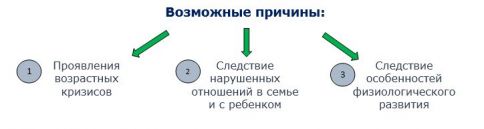 Как следует поступить родителям?Если непослушание происходит в период переживания ребенком кризиса: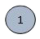 Узнать как можно больше о психологических особенностях ребенка в данном возрасте и о том, как протекает кризис;Постараться понять состояние ребенка и помочь ему благополучно пережить этот этап;Соблюдать рекомендации педагогов и психологов;Набраться терпения и верить в хорошее разрешение кризиса.Возрастные границы кризисов (ориентировочно):Кризис 3-х лет «Я-сам» - 2,5 – 3,5 года.Кризис 7 лет «Я уже большой» – 5,5 – 7,5 лет.Если непослушание является следствием нарушенных отношений в семье и с ребенком: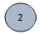 Постараться понять, на что именно негативно реагирует ребенок, чего он хочет; Понять можете ли Вы дать ему то, что он хочет. Задать себе вопросы: «Опасно ли это?», «Полезно ли это для ребенка?», «Что будет, если я дам это сейчас? Как ребенок будет вести себя потом в аналогичных ситуациях?»;По возможности устранить причину капризов – выстроить отношения с супругом/супругой, наладить взаимоотношения с бабушкой и прийти к единой системе требований, запретов и поощрений; Установить с ребенком доверительные дружеские отношения, дать ему понять, что Вы его любите таким, какой он есть, Вы желаете для него только хорошего, Вы ему доверяете и верите в его способности;Если выход из ситуации самостоятельно найти трудно – обратитесь к психологу.Одной из главных причин непослушания ребенка являетсянедостаток родительского внимания.Еще одна причина непослушания – борьба за самоутверждение против чрезмерной родительской власти, опеки и строгих ограничений. Если ребенку «все нельзя», перед ним ставится огромное количество требований, ограничивающих его свободу и самостоятельность, ребенок начинает действовать наперекор, проявлять упрямство. Он хочет отстоять право самому разбираться в своих делах, принимать решения.В воспитании ребенка придерживайтесь принципа 3-х «П»: «П» - принятие – принимайте и любите ребенка таким, каков он есть, без условий, без претензий, без сожаления о том, что он не похож на Вас или Вашего мужа и т.д. «П» - поддержка – поддерживайте ребенка в его начинаниях, помогайте по мере необходимости сделать то, что у него не получается самостоятельно «сегодня», знайте, что «завтра» он сможет это сам. «П» - понимание – старайтесь понять своего ребенка, его мысли, чувства, переживания. Говорите ему о том, что Вы понимаете, что с ним происходит и тогда понимание придет и к ребенку.Лучший способ избежать плохого поведения -уделять больше внимания хорошему поведению, чаше хвалить детей и поощрять.Иногда случается, что непослушание является следствием особенностей физиологического развития, особенностью развития нервной системы. Дети с разными темпераментами ведут себя по-разному. Для того чтобы лучше понять что происходит с ребенком можно обратиться к психологу, а если необходимо, к неврологу.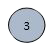 Не нужно стремиться к тому, чтобы ребёнок был абсолютно послушным. Такое бывает только тогда, когда авторитарные родители подавляют волю ребёнка. В этом случае с большой вероятностью вырастает нетворческий, безынициативный, несамостоятельный человек, который уже не может не слушаться, которым легко управлять. Стоит ли это «счастья» иметь идеально послушного ребёнка?